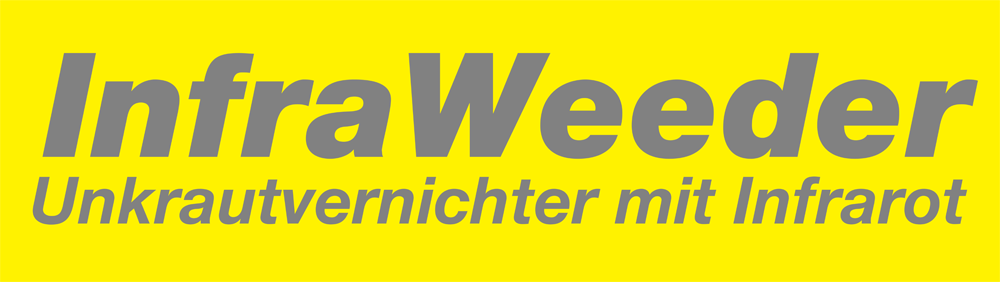 Käyttöohje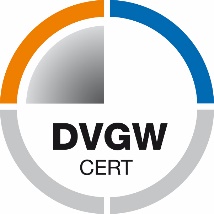 Mallit:Master 510Master 510RAlkaen sarjanumerosta: 192600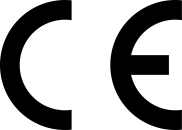 BB 6.19 Master CH-DESisältö1. KäyttötarkoitusInfraWeeder soveltuu rikkakasvien ja luonnonvaraisen kasvun torjuntaan esimerkiksi kestopäällyste- ja mukulakivipinnoilla, kivituhkapinnoilla, saumaamattomilla pihakiveyksillä, sorateillä, terasseilla, pysäköintialueilla, puistoissa ja urheilualueilla jne.2. ToimintaperiaateInfraWeeder rikkakasvien torjuntalaite perustuu kaasulla toimivaan keraamiseen poltinelementtiin. Voimakas infrapunasäteily osuu kohdistetusti rikkakasveihin ja ilmassa leviäviin siemeniin, aiheuttaa niiden proteiinisolujen hajoamisen ja käynnistää heti kasvin kuihtumisen. Tämän voi havaita siitä, että käsitellyt rikkakasvit muuttuvat tummanvihreiksi. Lehtiä ei tarvitse kuumentaa mustiksi asti.Näyte: Varmistaaksesi, että et käsittele rikkakasveja liian nopeasti, mutta ei myöskään liian hitaasti, ota käsitelty lehti peukalon ja etusormen väliin ja purista sormia yhteen. Siitä tulisi irrota tummanvihreää väriä.Kasvin kuihtuminen on havaittavissa seuraavana päivänä. Jos kyseessä on vanhempi, monivuotinen kasvi, jolla on vahva juurakko, toisin kuin vasta itäneillä rikkakasveilla, sen juurissa on ravinnevarasto. Siksi uusien versojen ilmestyessä on suoritettava heti jälkikäsittely. Tietyt kasvit ovat erittäin sitkeähenkisiä, joten ne tulisi käsitellä 2–3 viikon välein.3. TurvallisuusohjeetBB 6.19 Master CH-DE4. Kaasupullon asennus5 Tiiviyden tarkastusTarkasta kaikki kaasuliitännät ja kaasuletkut murtumien ja viiltojen varalta. Kostuta kaikki kaasuliitännät saippuavedellä tai vuodonilmaisinsprayllä. Avaa sitten kaasupullon venttiili ja tarkasta kaikki liitännät. Vuodon voi havaita vuotokohdan kuplimisena. Jos havaitset vuodon, sulje kaasupullon venttiili ja kiristä vuotava liitos tai vaihda asianmukaiset osat. Älä käytä laitetta, jos et saa vuotoa poistettua. Ota yhteys laitteen myyjäliikkeeseen. Vaihda kaasuletkut tarpeen mukaan tai viimeistään joka viides vuosi. Korjauksia saa suorittaa vain valtuutettu jälleenmyyjä. Vain alkuperäisten InfraWeeder-varaosien käyttö on sallittua. Huomio: Älä koskaan käytä avotulta kaasuvuotojen etsimiseen: tulipalo- ja loukkaantumisvaara!6. Käytön aloittaminenHuomio:	 	Sytytä laite vain ulkona tai tilassa, jossa on hyvä ilmanvaihto.		Laitetta ei saa käyttää sateella eikä alle 10 °C lämpötiloissa.6.9 Nyt voit aloittaa työskentelyn. Lähde heti liikkeelle laitteen kanssa, älä anna sen seistä paikoillaan (lämmön kertyminen, palo- ja päästövaara).6.10 Jos poltin jostakin syystä sammuu käytön aikana, liekinvarmistin katkaisee kaasunsyötön hetken kuluttua. Uudelleenkäynnistystä varten sinun on odotettava 2 minuuttia, kunnes liekinvarmistimet ovat jäähtyneet ja voivat käynnistyä uudelleen.BB 6.19 Master CH-DE7. Laitteen käyttöLiikuta InfraWeederiä hitaasti torjuttavien rikkakasvien yli. Valitse nopeus siten (noin 1 km/h), että poltin on noin 2 sekuntia kunkin rikkakasvin yläpuolella.  Valitse kesto siten, että käsitellyt rikkakasvit muuttuvat tummanvihreiksi. Lehtiä ei tarvitse kuumentaa mustiksi asti.H U O M I O: Älä käytä voimakkaassa tuulessa. On mahdollista, että helposti syttyvät materiaalit, kuten ruoho jne. syttyvät tuleen. Älä työskentele sateessa äläkä käytä laitetta vesialtaissa.8. Käytön lopettaminen9. KuljetusLaitetta saa kuljettaa jäähtyneenä. Irrota kaasupullo kuljetusta varten ja kiinnitä suojahattu. Suojaa laite sateelta, voimakkaalta kuumuudelta ja auringonpaisteelta.10. Toimintahäiriöt11. HuoltoÄlä suihkuta laitetta vedellä. Tarkista säännöllisesti, että kaikki kaasuliitännät, tiivisteet ja kaasuletkut ovat tiiviitä ja ehjiä. Vaihda kaasuletkut tarpeen mukaan tai viimeistään joka viides vuosi. Korjauksia saa suorittaa vain valtuutettu jälleenmyyjä. Vain alkuperäisten InfraWeeder-varaosien käyttö on sallittua.12. VarastointiSäilytä laite käytön jälkeen siten, että se pysyy kuivana ja eikä poltin pääse pölyyntymään. Älä koskaan säilytä kaasupulloja kellarissa tai muussa maanalaisessa kerroksessa. Nestekaasu on parasta varastoida ulkona (kesällä ja talvella) tai tiloissa, joissa on hyvä ilmanvaihto. Suojaa voimakkaalta kuumuudelta ja auringonpaisteelta.13. Tekniset tiedot	Työpinta-ala L/P:	510 x 600 mm		Kaasulaji:	Propaani		Kaasulaiteluokka:	I3P		Kaasunkulutus:	1750 g/h		Nimellislämpöteho Qn (Hi):	22,5 kW		Kaasun liitäntäpaine:	50 mbar		Paino ilman kaasupulloa:	510 = 56 kg, 510R = 65 kg		Paine ennen säädintä: 	1,5 bar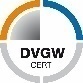 		DVGW-hyväksyntänumero:	DG-2219BU047814. Valmistaja:	Brühwiler Maschinen AG, CH-8362 Balterswil (Sveitsi)		Puh. +41 71 973 80 40, Fax +41 71 973 80 49		info@infraweeder.com, www.infraweeder.com15. Takuu:	24 kuukautta ostopäivästäBB 6.19 Master CH-DEKäyttöohjeVetolaiteMalli: Master 510RAlkaen sarjanumerosta: 192600Kuva: Vetolaite Master 510RBB 6.19 Master CH-DESisältöKäyttötarkoitusToimintaperiaateTurvallisuusohjeetValmistelutKäytön aloittaminenLaitteen käyttö itsekulkevanaKäytön lopettaminenAkkujen lataaminenAkkujen vaihtaminen ja hävittäminenToimintahäiriötTekniset tiedotValmistajaTakuu1. KäyttötarkoitusPortaaton vetolaite 510R on tarkoitettu laitteen käyttöön suurilla alueilla. Se säästää voimia siirrettäessä rikkakasvien torjuntalaitetta paikasta toiseen.2. ToimintaperiaateTurvasankaa painettaessa kaksi pyörivää metallirullaa painuu pyöriä vasten. Näin muodostuu tasainen eteenpäinajoliike. Vetolaite toimii 24 V moottorilla.3. Turvallisuusohjeet4. ValmistelutLataa akku täyteen (katso 8.2 Akkujen lataaminen)Tarkasta, että kaikki liitännät ja sähkökaapelit ovat kunnossa.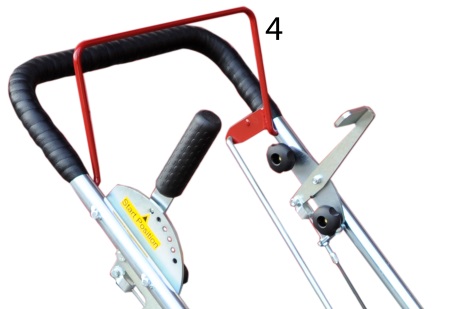 5 Käytön aloittaminen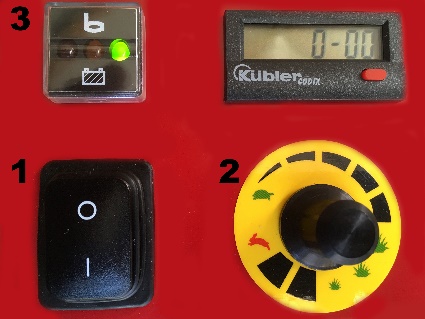 Aseta kytkin (nro 1) ”I”-asentoon. Akun näyttö (nro 3)vihreä = akku täynnä, oranssi = huono varaustila, punainen = lataa akku6. Laitteen käyttö itsekulkevanaLiikuta InfraWeederiä hitaasti torjuttavien rikkakasvien yli. Optimaalinen nopeus voidaan säätää kääntökahvalla (nro 2). Asento 1 = hidas, asento 2 = keskitaso, asento 3 = nopeaLaite lähtee liikkeelle painamalla turvasankaa nro 4.7. Käytön lopettaminenVapauta turvasanka (nro 4). Aseta kytkin (nro 1) ”0”-asentoon. Kytke akku laturiin ja lataa.BB 6.19 Master CH-DE8. Akkujen lataaminenKäytä vain laitteen mukana toimitettua automaattista 24 V akkulaturia. Lataa akku ennen ensimmäistä käyttöä ja sitten jokaisen käytön jälkeen.Tärkeää: Lataa akku jokaisen käytön jälkeen. Laitteen varastointi tyhjällä akulla lyhentää akun käyttöikää.Akkulaturia saa käyttää vain katetuissa, kuivissa tiloissa. Tulipalo- tai sähköiskuvaaran välttämiseksi akkulaturi on suojattava kosteudelta.Akkujen vaihtaminen ja hävittäminenJos akku tyhjenee heti, se on vaihdettava uuteen. Käytä vain alkuperäisakkua. Toimita akku viralliseen keräyspisteeseen.10. Toimintahäiriöt:11. Tekniset tiedot:	Vetomoottori	24 V, 250 W		Akut:	24 V 4400 mAh, Li-ion		Toiminta-aika:	noin 4 tuntia		Akkulaturi: 	Li-ion-laturi, JZX-2940200		Käyttöjännite:	100-240 V, 50-60 Hz		Lähtöjännite:	25,2 V / 2 A12. Valmistaja:	Brühwiler Maschinen AG, CH-8362 Balterswil (Sveitsi)		Puh. +41 71 973 80 40, Fax +41 71 973 80 49		info@infraweeder.com, www.infraweeder.com13. Takuu:	24 kuukautta ostopäivästäBB 6.19 Master CH-DETAKUUTODISTUS:   InfraWeederOlet ostanut InfraWeeder-tuotteen ja kiitämme sinua valinnastasi. Tuote on valmistettu erittäin huolellisesti ja täyttää korkeimmat laatustandardit.Seuraavassa ovat kaikki tiedot InfraWeeder-tuotteesi takuusta. Pyydämme säilyttämään tämän takuutodistuksen, koska se mahdollistaa tuotteen nopean tunnistamisen myöhemmin.MALLI		: Master 510 / Master 510RLAITTEEN NRO		: ……………………TAKUUAIKA		: 24 kuukauttaTAKUUEHDOTTakuu sisältää vain sellaisten osien maksuttoman vaihdon, joiden on osoitettu olevan materiaali- tai valmistusvirheen takia viallisia 24 kuukauden takuuajan puitteissa.Tarvittavat toimenpiteet suorittaa InfraWeeder-myyjäliike. Varaosat toimitetaan niin nopeasti kuin mahdollista. Varaosatoimituksen viivästyminen ei ole aihe korvausvaatimuksille eikä takuuajan pidentämiselle.Takuu ei kata osia, jotka ovat vioittuneet virheellisten korjaustöiden tai luonnollisen kulumisen tai laitteen omistajan laiminlyönnin (käyttöohjeiden vastaisen käytön) seurauksena. Päätöksen tekee valmistaja tai valtuutettu edustaja/jälleenmyyjä. Laitteen omistaja vastaa laitteen kuljetuksesta tai lähettämisestä huoltoon takuu- tai korjaustoimenpiteiden suorittamista varten.Takuu raukeaa, jos laitetta korjataan valtuutetun korjaamon ulkopuolella, alkuperäisiä varaosia ei käytetä, toimitettua käyttöohjetta ei ole noudatettu tai laite myydään edelleen.Takuuanomukset hyväksytään vain, kun viasta ilmoitetaan heti sen havaitsemisen jälkeen 24 kuukauden takuuajan kuluessa jälleenmyyjälle kirjallisesti, ja liitteenä on jäljennös laskusta tai ostotodistuksesta, josta käy ilmi ostopäivä. Valmistaja:Brühwiler Maschinen AG, Hauptstrasse 1, CH-8362 Balterswil, SwitzerlandPuh. 0041 71 973 80 40, Fax 0041 71 973 80 49, info@infraweeder.com, www.infraweeder.comInfraWeeder-myyjän yleiset myynti- ja toimitusehdot ovat voimassa näiden ehtojen lisäksi.Jälleenmyyjä: BB 6.19 Master CH-DE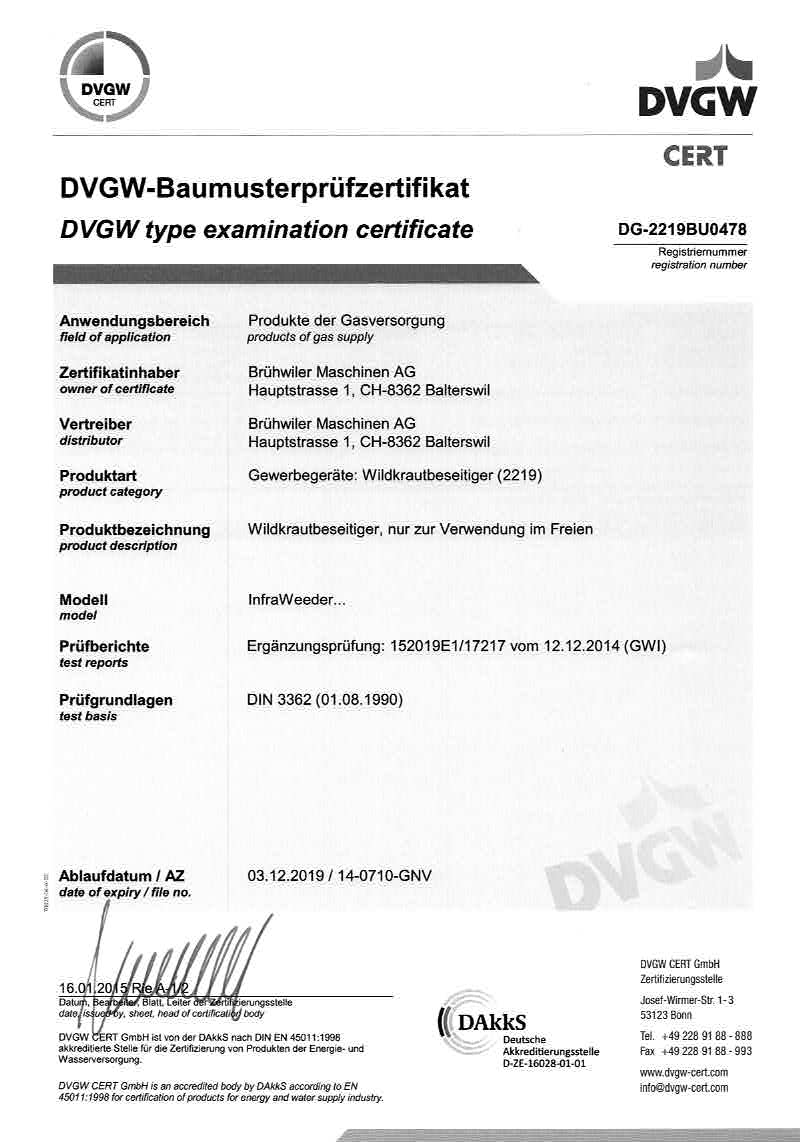 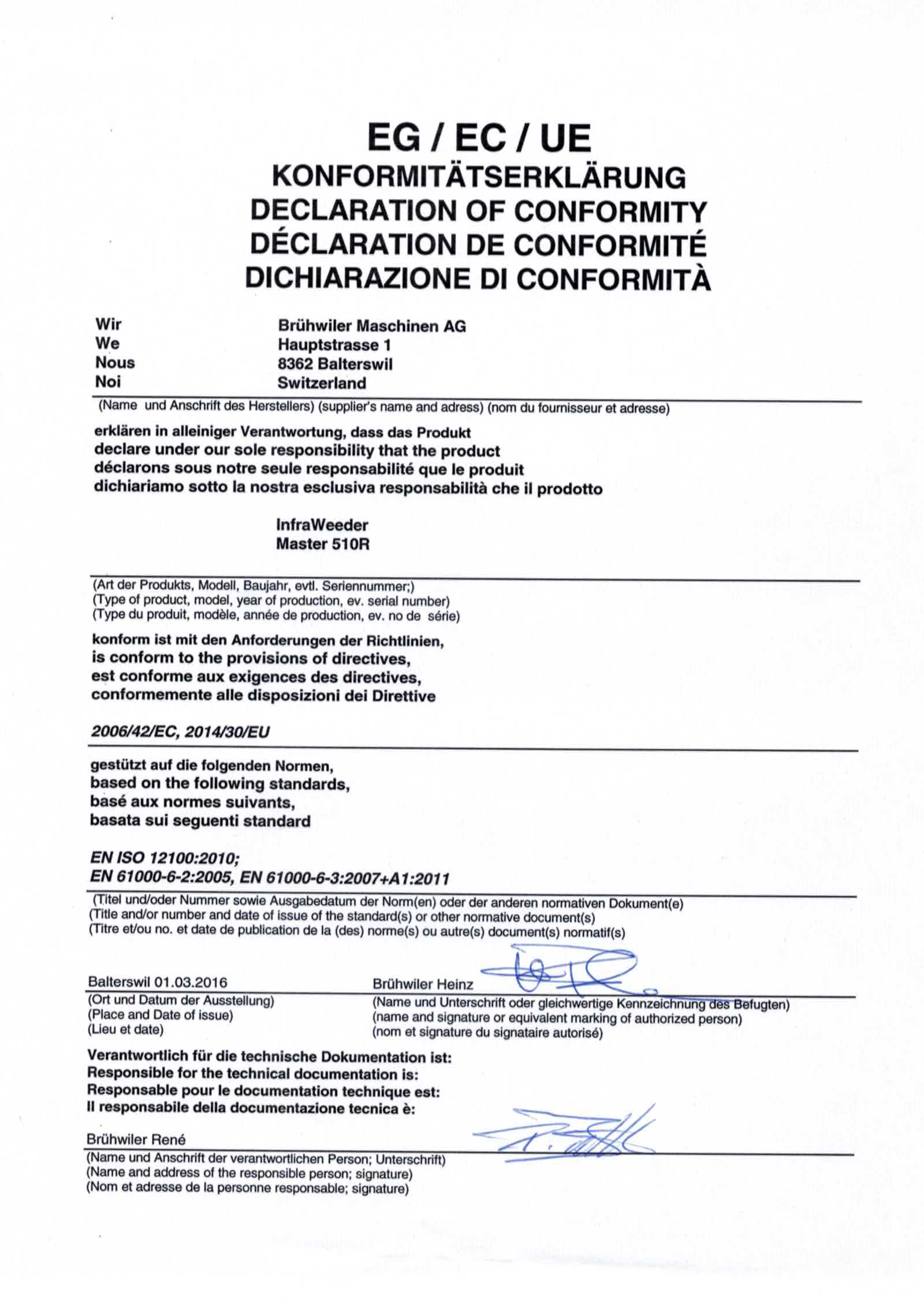 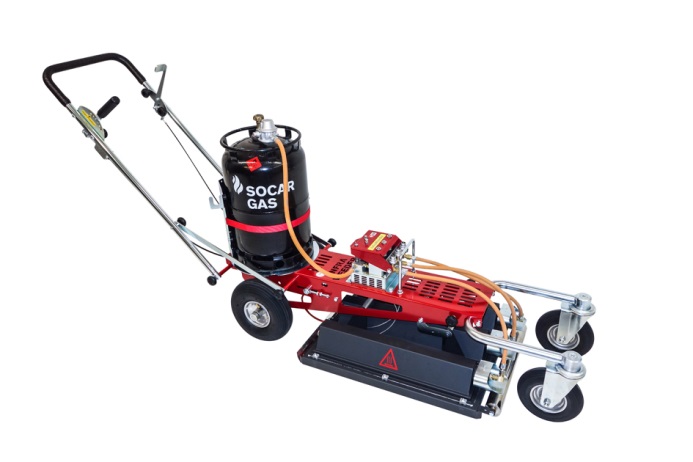 Malli Master 510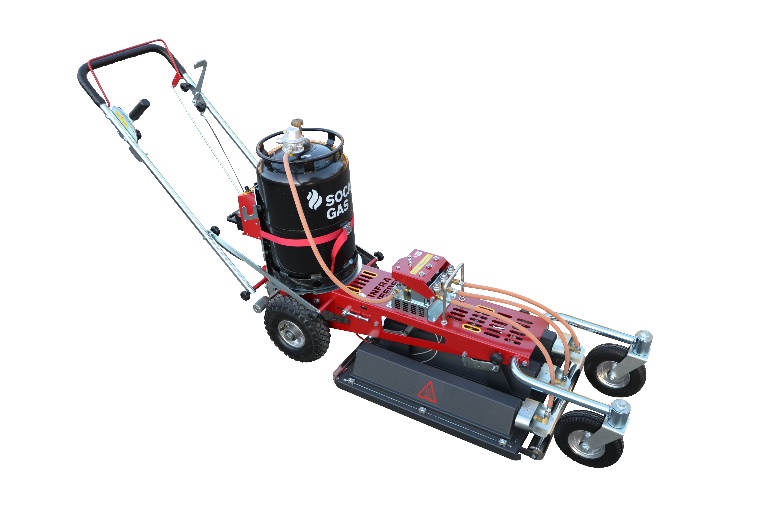 Malli Master 510R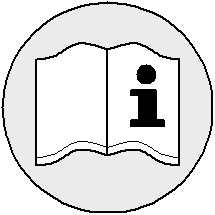 Tärkeää: Tämä käyttöohje on luettava huolellisesti, ennen kuin käytät rikkakasvien torjuntalaitetta ensimmäisen kerran. Se sisältää tärkeitä tietoja itsesi ja muiden turvallisuuden takaamiseksi.KäyttötarkoitusToimintaperiaateTurvallisuusohjeetKaasupullon asennusTiiviyden tarkastusKäytön aloittaminenLaitteen käyttöKäytön lopettaminenKuljetusToimintahäiriötHuoltoVarastointiTekniset tiedotValmistajaTakuu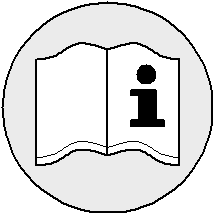 Lue käyttöohje kokonaisuudessaan ennen käyttöönottoa.Säilytä nämä ohjeet turvallisessa paikassa tulevaa tarvetta varten.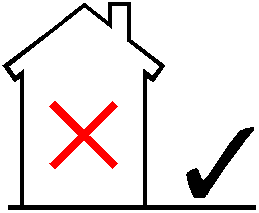 Sytytä ja käytä laitetta vain ulkona.Pidä laite ja kaasu poissa lasten ulottuvilta äläkä jätä niitä ilman valvontaa.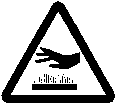 Huomio: paljaana olevat osat voivat olla kuumia!Älä käytä laitetta lämmönlähteenä.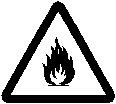 Älä käytä laitetta liikuttamatta sitä. Ylikuumenemis-, palo- ja päästövaara.Älä käytä helposti syttyviä vaatteita työskennellessäsi laitteella.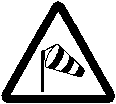 Älä käytä voimakkaassa tuulessa. (maks. 20 km/h)On mahdollista, että helposti syttyvät materiaalit, kuten ruoho jne. syttyvät tuleen.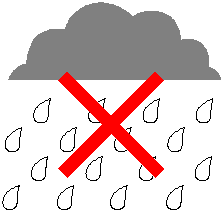 Älä työskentele sateessa äläkä käytä laitetta vesialtaissa.Älä suihkuta laitetta vedellä.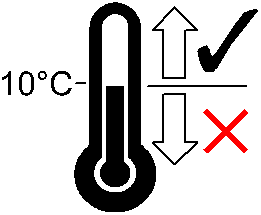 Laitetta ei saa käyttää alle 10 °C tai yli 40 °C lämpötiloissa.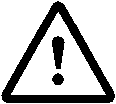 Käytä vain kaupallisesti saatavia ja tarkastettuja kaasupulloja. Katso Tekniset tiedot.Älä koskaan säilytä kaasupulloja kellarissa tai muussa maanalaisessa kerroksessa.Nestekaasu on parasta varastoida ulkona (kesällä ja talvella) tai tiloissa, joissa on hyvä ilmanvaihto. Noudata tavanomaisia kaasuturvallisuusmääräyksiä. (TRF, tekninen sääntö nesteille)Älä käytä laitetta, jos kaasuletkut tai tiivisteet ovat vaurioituneet.Älä irrota kaasupulloa laitteesta sytytyslähteiden tai avotulen lähellä.Älä tee laitteeseen mitään muutoksia. Käytä vain alkuperäisiä InfraWeeder-varaosia! Pidä vesiämpäri tai sammutin varalla mahdollisen tulipalon varalta!4.1Aseta propaanikaasupullo telineeseen ja sido se kiinnityshihnalla.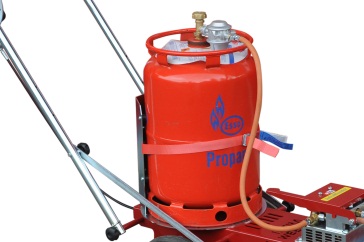 4.2Kiinnitä paineensäädin kaasupulloon kiertämällä. Kiristä vain sen verran, että kumitiiviste tiivistyy (älä kiristä liikaa!).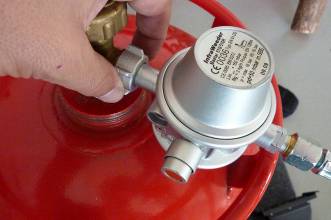 6.1Aseta poltin korkeudensäätövivulla Start-asentoon.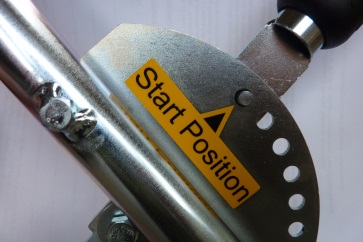 6.2Avaa kaasupullon venttiili hitaasti.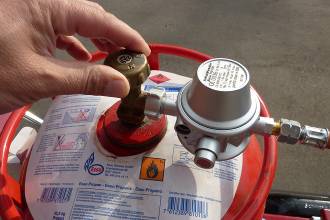 6.3Pidä käynnistysvipua (START) painettuna.Paina paineenmuodostusnappia (punainen) ja vapauta hitaasti.Pidä käynnistysvipua painettuna vielä 15 sekuntia.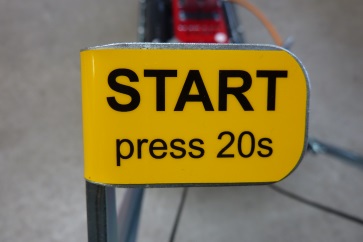 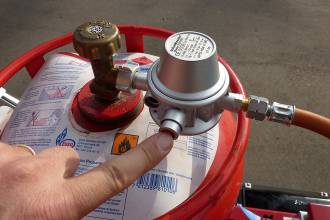 6.4 Tämän jälkeen liekinvarmistimet ovat riittävän lämpimiä ja pysyvät auki.6.5Aseta poltin korkeudensäätövivulla haluttuun korkeuteen.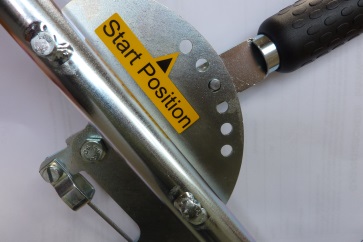 6.6Jos esiintyy voimakasta melua, sulje kaasupullon hana ja toista sytytysmenettely 6.1 - 6.5.6.7Kaasuvirtauksen ilmaisinPoltin toiminnassa (PÄÄLLÄ)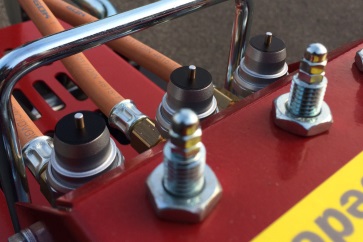 Poltin ei ole toiminnassa(POIS) 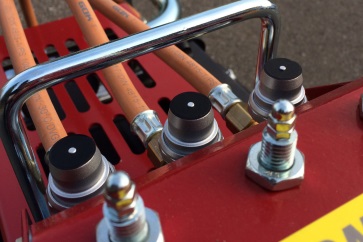 8.1 Sulje kaasupullon venttiili.8.2 Aseta korkeudensäätövipu ylimpään asentoon ja aseta laite palamattomalle alustalle.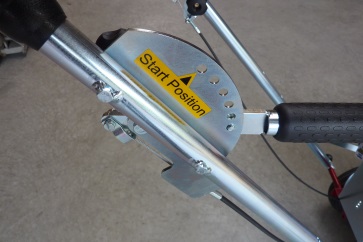 Vika:Mahdollinen syy:Korjaus:Poltin ei sytyKaasupullo on tyhjäPietsosytytin ei toimiVaihda kaasupulloVaihda paristo: AAA 1,5 VPoltin lepattaa (melu)Kaasupullo on (melkein) tyhjäVaihda kaasupulloPieni melu polttimestaPolttimen väärä ilmansaantiKäynnistä laite uudelleenPoltin ei syty uudelleenEri syitäOdota 2 minuuttia ja käynnistä uudelleenPoltin sammuu käynnistyksen jälkeenLiekinvarmistin liian kylmäPidä käynnistysvipua painettuna vähintään 15 sekuntia sytytyksen jälkeenVoimakas melu polttimestaPoltin on viallinenVie laite asiantuntevaan korjaamoonKaasun hajuVuotoSammuta heti ja tarkastaHuomaa:Vaihda pietsosytyttimen paristo aina keväällä. Paristo: AAA 1,5 V1.                             2.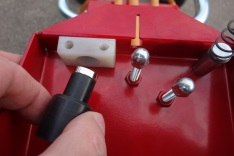 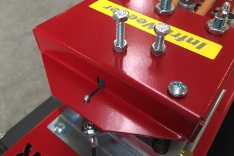 3.                           4.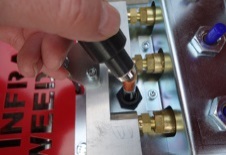 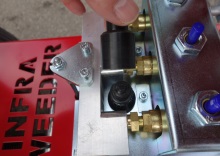 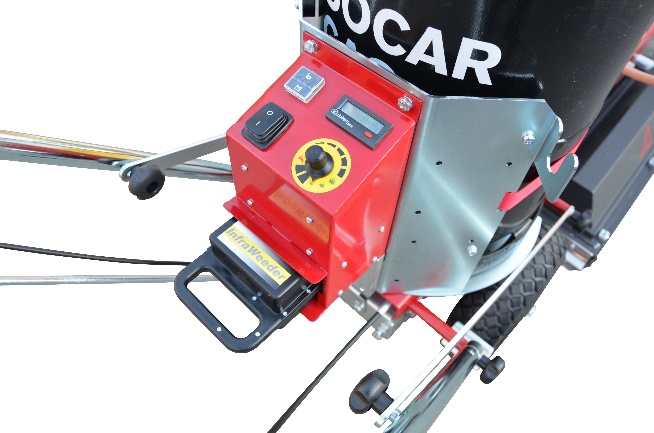 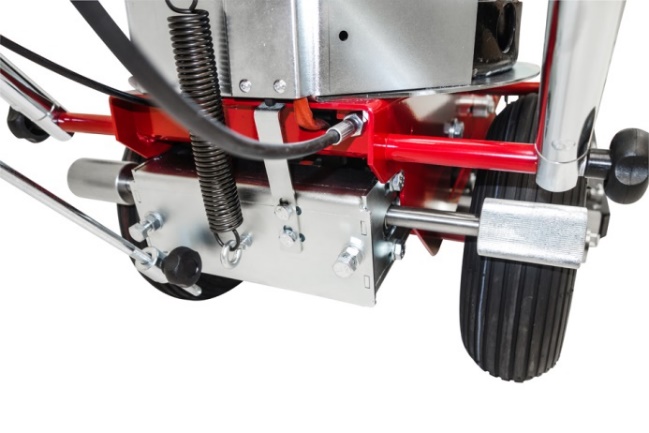 Tärkeää: Tämä käyttöohje on luettava huolellisesti, ennen kuin käytät rikkakasvien torjuntalaitetta ensimmäisen kerran. Se sisältää tärkeitä tietoja itsesi ja muiden turvallisuuden takaamiseksi.Lue käyttöohje kokonaisuudessaan ennen käyttöönottoa.Säilytä nämä ohjeet turvallisessa paikassa tulevaa tarvetta varten.Käytä vain alkuperäistä latauslaitetta!Akkulaturia saa käyttää vain katetuissa, kuivissa tiloissa.8.1Kytke akkulaturi laitteen latauspistokkeeseen.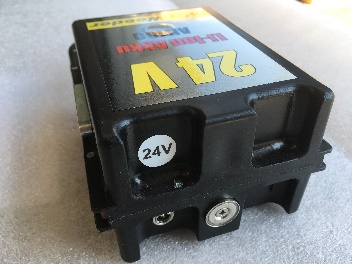 8.2Kytke akkulaturi 230 V sähköpistorasiaan.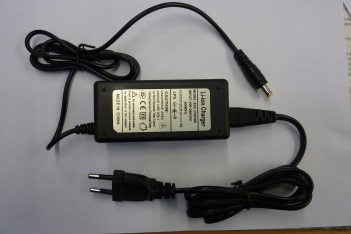 Vika:Mahdollinen syy:Korjaus:Vetolaite ei toimiAkku on tyhjäVirtakatkosLataa akkuTarkasta kaapeliPyörät pyörivät tyhjääLiian pieni kosketuspaineTarkasta ilmanpaine (1,5 bar)tai säädä kosketuspaineAkku tyhjenee nopeastiAkku on viallinenVaihda akkuAsiakas:Osoite:Postinumero:		Paikkakunta:Maa:		Ostopäivä: